Новогодняя ёлка         Покупая искусственную ель, убедитесь в том, что она огнестойкая. Об этом должно быть написано в прилагаемой документации.         Живая ёлка должна быть свежей. Хвоя свежего дерева зелёная, не осыпается и не ломается. Ствол ели на срезе липкий, из него выделяется смола. Если слегка стукнуть стволом по земле, осыпаться должно не слишком много иголок.         Устанавливайте новогоднюю ёлку вдали от радиаторов отопления, каминов и электрических обогревателей. Ель не должна мешать ходить и не должна закрывать проходы.         Срежьте несколько сантиметров ствола. Это поможет лучше впитывать воду, дерево не высохнет, став огнеопасным, и дольше будет радовать вас.         Регулярно проверяйте, достаточно ли ели воды. Помните, что в отапливаемых помещениях деревья быстрее высыхают.Гирлянды         Перед тем, как вешать на ёлку, проверьте гирлянды, даже если вы только что их купили. Удостоверьтесь в том, что все лампочки горят, а провода и патроны не повреждены.         Никогда не используйте электрические гирлянды на металлических ёлках. Такое дерево может зарядиться от неисправных лампочек, и если кто-то дотронется до него, получит электрических разряд.         Если вы хотите использовать гирлянды на улице, например, для украшения окон и дверей, покупайте изделия, имеющие соответственную сертификацию. Украшая помещения, развесьте гирлянды на не проводящие ток крючки, а не на гвозди или кнопки. Никогда не тяните и не дёргайте гирлянду, вешая или снимая её.         Заземлите все гирлянды, которые вы вешаете на улице, чтобы предотвратить возможность удара током.         Выключайте все гирлянды, когда ложитесь спать или выходите из дома. В ваше отсутствие может произойти короткое замыкание, которое станет причиной пожара.Украшения         Все ёлочные украшения должны быть сделаны из негорючих или огнестойких материалов. Выбирайте мишуру и ёлочные игрушки из пластика или металла.         Никогда не украшайте ёлку свечами. Всегда используйте огнестойкие подсвечники, и ставьте свечи в таких местах, откуда их не скинут.         Если в доме есть маленькие дети, избегайте использовать острые или бьющиеся украшения. Элементы декорации, имеющие маленькие детали, должны находиться в недосягаемости детей, чтобы они случайно не проглотили или не вдохнули их. Не используйте украшения, имитирующие конфеты или другую соблазнительную еду–дети могут захотеть попробовать их на вкус.         После того, как все подарки будут распакованы, уберите с пола всю упаковку, ленточки, пакеты и прочее. Из-за них часто происходят удушения и пожары.Безопасные игрушки         В качестве подарка выбирайте такие игрушки, которые подходят ребёнку по возрасту, способностям и интересам. Игрушки, предназначенные для детей более старшего возраста, чем ваш ребёнок, могут представлять опасность.         Внимательно прочитайте инструкцию к игрушке перед тем, как покупать и дарить её ребёнку.         Чтобы предотвратить ожоги и удары током, не дарите детям до 10 лет игрушки, которые надо включать в розетку. Для маленьких детей больше подходят игрушки на батарейках.         У ребёнка могут возникнуть серьёзные проблемы с желудком или кишечником, если он проглотит батарейку "таблетку" или магнит. Иногда это приводит к смерти. Поэтому держите такие вещи подальше от детей и немедленно звоните в "скорую", если ребёнок всё-таки проглотил что-то.         Дети, которым не исполнилось 8 лет, могут подавиться ненадутыми воздушными шарами и кусочками от лопнувших шаров. Для безопасности ребёнка также удалите все завязки и бантики с игрушек, прежде чем дарить их.Безопасная еда         В сырой пище всегда присутствуют бактерии, поэтому продукты следует тщательно приготавливать. А также важно мыть фрукты и овощи.         Следите за тем, чтобы горячая пища и напитки стояли подальше от края стола, откуда маленький ребёнок может легко их уронить.         Почаще мойте руки и следите за тем, чтобы дети тоже соблюдали это правило.         Если вы попробовали пищу из общей посуды, не используйте её больше, не помыв.         Всегда держите сырую и приготовленную пищу раздельно. А для их приготовления используйте разную посуду.         Мясо всегда размораживайте в холодильнике, а не при комнатной температуре.         Еда, которую следует держать в холодильнике, не должна находиться в тепле дольше двух часов.Счастливые гости         Приберитесь сразу же, как только проводите последнего гостя. Маленький ребёнок может рано проснуться и попробовать остатки "взрослой" пищи и алкоголь.         Помните, что дом, куда вас пригласили, может быть небезопасным для ребёнка. Не позволяйте детям находиться в местах, где с ними может произойти какая-либо неприятность.         В случае срочной необходимости у вас под рукой всегда должны находиться телефон экстренных служб.         Путешествие, поход в гости и по магазинам и даже получение подарков может напрячь нервную систему ребёнка и вызвать стресс. Большее наслаждение от праздничных дней вы и ваш ребенок получите, если будете соблюдать привычный распорядок дня.Огонь         Прежде чем зажечь огонь, уберите подальше растения, бумагу и украшения. Если вы собираетесь зажечь камин, удостоверьтесь в том, что дымоход открыт.         Не сжигайте обёрточную бумагу в камине. Если обёртка резко воспламенится и интенсивно загорится, огонь может вспыхнуть, что станетпричиной пожара.                          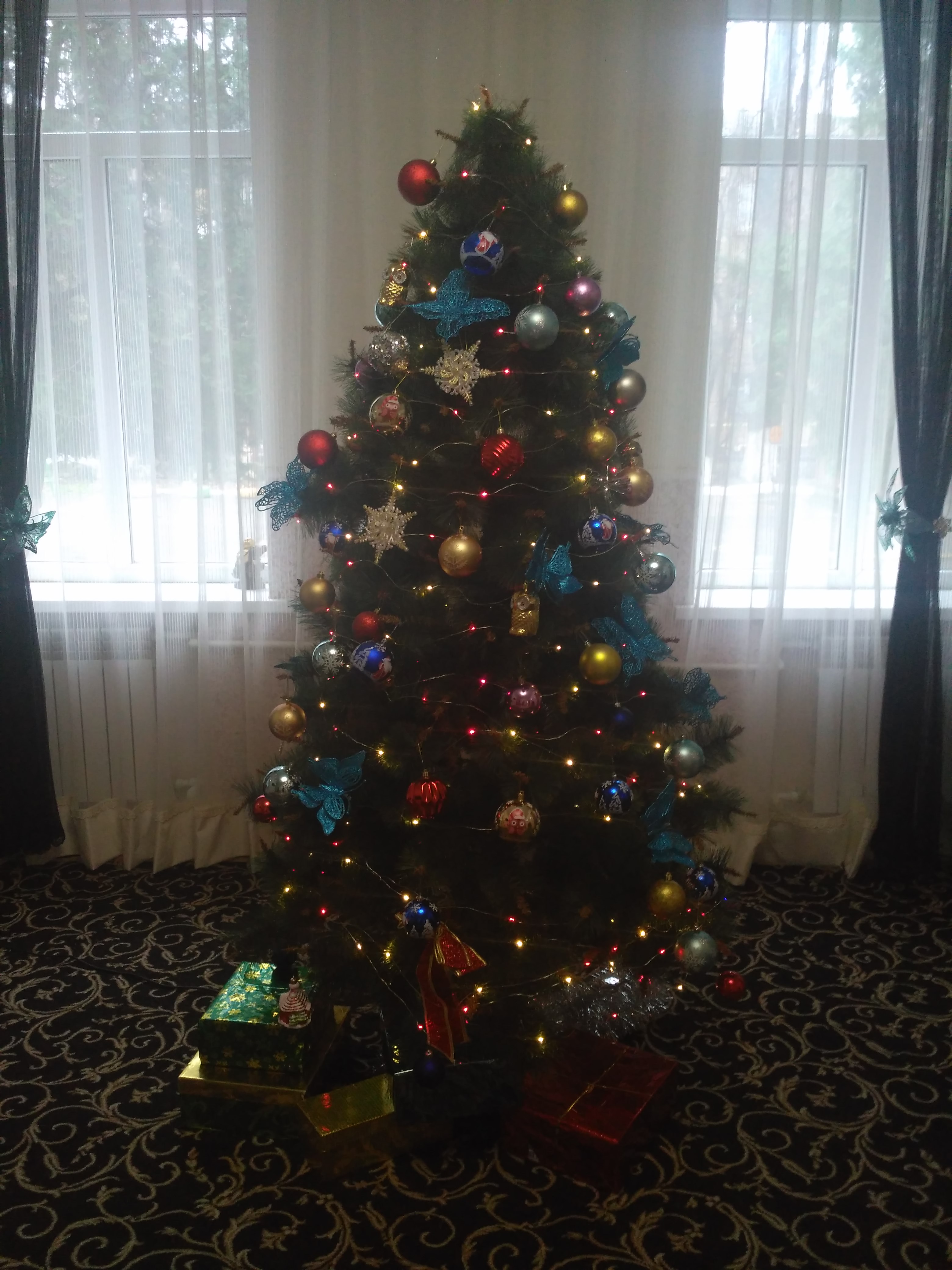 ПОМНИТЕ!!!
! Безопасность детей — дело рук их родителей.
! Каждый ребенок должен знать свой домашний адрес и номер домашнего телефона.
! Выучите с детьми наизусть номер "112" — телефон вызова экстренных служб.Счастливого Нового года